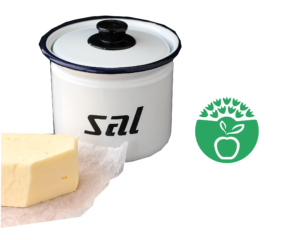 ALERTA AO SALProdutos Alimentares  (100 gr)Quantidades de sal (gr)Malefícios do excesso de salForma de minimizar excesso de salBatatas fritas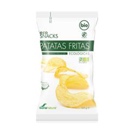 1,5grHipertensãoColesterol AltoCancro            Ingerir:            -Frutas           -Legumes           -Hortaliças-Alimentos FrescosMassa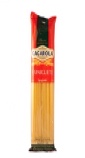 0,03grHipertensãoColesterol AltoCancro            Ingerir:            -Frutas           -Legumes           -Hortaliças-Alimentos FrescosFarinha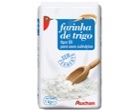 0,90grHipertensãoColesterol AltoCancro            Ingerir:            -Frutas           -Legumes           -Hortaliças-Alimentos Frescos          Lata de grão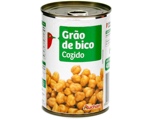 0,95grHipertensãoColesterol AltoCancro            Ingerir:            -Frutas           -Legumes           -Hortaliças-Alimentos FrescosLeite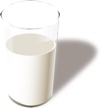 0,10grHipertensãoColesterol AltoCancro            Ingerir:            -Frutas           -Legumes           -Hortaliças-Alimentos Frescos